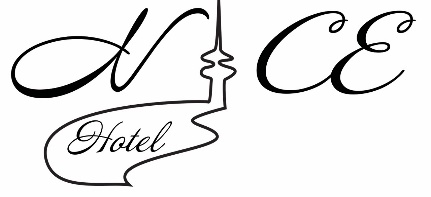 NICE HOTEL Pamporovo 4870, Smolyan Region; 00359 888999557; nicehotelbg@gmail.com; www.nicehotel.bgПАКЕТНИ ПРЕДЛОЖЕНИЯ:ЛЯТО 201915.06.2019 г. - 15.09.2019 г.               Нощувка със закуска и вечеряЗабележка:Цената е за един човек, настанен в съответно помещение, при пълна заетост: Цената включва:Нощувка; Закуска;Вечеря на тристепенно СЕТ меню; При желание за удължаване на престоя – над 7 дни, се доплаща: Възрастен - 26.00 лв. на денДете - 21.00 лв. на денВИД ПАКЕТЦЕНАТридневен пакет - възрастен93.00 лв.Тридневен пакет - дете до 12 г.68.00 лв.Петдневен пакет - възрастен145.00 лв.Петдневен пакет - дете98.00 лв.Седемдневен пакет -възрастен192.00 лв.Седемдневен пакет - дете148.00 лв.